                           ____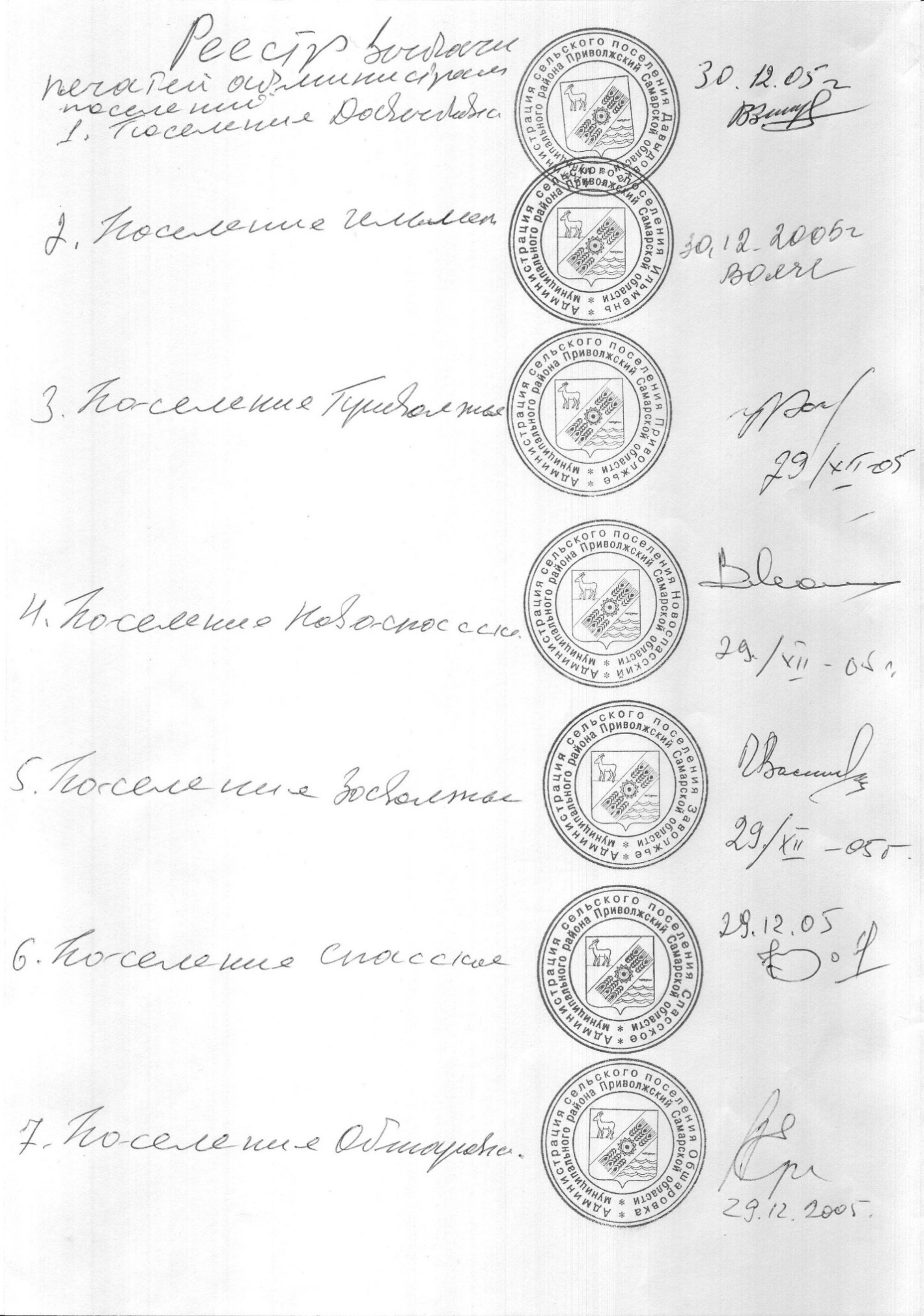        РОССИЙСКАЯ ФЕДЕРАЦИЯ                  САМАРСКАЯ ОБЛАСТЬ              администрациясельского поселения Обшаровка     муниципального  района                 Приволжский    П О С Т А Н О В Л Е Н И Е   №_213_   от  __26.12._2018г.«Об  установлении   расходных обязательств  в 2019 году сельского поселения  Обшаровка  муниципального  района  ПриволжскийСамарской  области  по  предоставлению  субсидий  на  развитие сельскохозяйственного  производства.»           В  соответствии  со  статьей 86 Бюджетного  кодекса  Российской Федерации  и статьей  14  Федерального  Закона « Об общих  принципах организации  местного  самоуправления  в Российской Федерации»   и статьёй 7 Устава сельского поселения Обшаровка муниципального района Приволжский Самарской области, утвержденного решением собрания представителей сельского поселения Обшаровка муниципального района Приволжский Самарской области от 17.03.2010г. № 96/34, администрация  сельского  поселения Обшаровка  муниципального  района  Приволжский  Самарской  области                                                           ПОСТАНОВЛЯЕТ:Установить, что к  расходным  обязательствам  в 2019 году сельского  поселения  Обшаровка  муниципального  района  Приволжский  Самарской  области  по  развитию  сельскохозяйственного  производства  относится:           предоставление  субсидий  гражданам, ведущим  личное  подсобное   хозяйство  на  территории  сельского  поселения  Обшаровка муниципального  района  Приволжский, в целях  возмещения  затрат в  связи  с  производством  сельскохозяйственной  продукции  в части  расходов  на   содержание  коров.Установить, что  исполнение  указанного  пунктом 1  настоящего  постановления  расходного  обязательства  осуществляется  за счет  и в  пределах  средств  местного  бюджета по соответствующим направлениям бюджета, сформированного за счет субсидий, поступающих из областного бюджета для софинансирования расходных обязательств по вопросам местного значения с учетом выполнения показателей социально- экономического развития, предусмотренных  на  предоставление  субсидий  на  развитие  сельскохозяйственного  производства.Опубликовать  настоящее  постановление  в информационном бюллетене «Вестник сельского поселения Обшаровка». Настоящее  постановление  вступает  в  силу  с 1  января  2019г.         Глава сельского         поселения  Обшаровка:                                                            Т.П.Насенкова